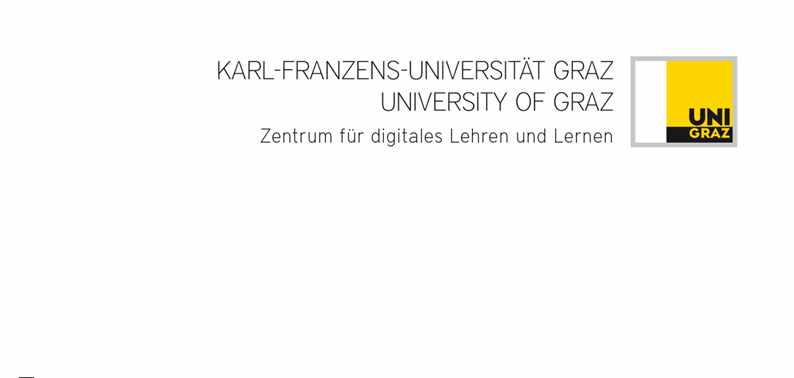 Leitfaden 
für den (medien-)didaktischen Aufbau einer LehrveranstaltungDidaktische Analyse: Rahmenbedingungen und AusgangssituationInformationen zur LehrveranstaltungZielgruppeRäumliche RahmenbedingungenTechnische RahmenbedingungenZeitliche RahmenbedingungenPrüfungsmodusDidaktische Entscheidungen: KursplanungThema / InhalteLehr-/LernzieleDidaktische Methoden (inkl. Begründung für Methodenwahl)Passende (digitale) Werkzeuge (inkl. Begründung für Wahl des Werkezugs / Tools)Assessment Mediendidaktische UmsetzungOnline-Umgebung / Kurs einrichtenRollenverteilungAktivitäten einrichtenArbeitsaufträge und Aufgaben verfassenÜberlegungen vor Semesterbeginn Was sind die Lernziele, die von den Studierenden erreicht werden sollen?Was kann / soll in Präsenzphasen und was in Online-Phasen erarbeitet werden?Wie kann der Einsatz eines Lernmanagementsystems wie Moodle die Erreichung der Lernziele unterstützen? Welche anderen digitalen Werkzeuge sind sinnvoll für den eigenen Unterricht? (z.B. Einsatz von Audience Response Systemen, Lernvideos, digitale Whiteboards, etc.)Welche Aktivitäten können passend zur LV auf Moodle verwendet werden? (z.B. Foren, Glossare, Abstimmungen, Aufgaben, Wikis, etc.) Überlegungen während des Semesters Welche Informationen sollen / müssen den Studierenden wo und in welcher Form mitgeteilt werden? (klare Online-Kommunikation und Erstellung eines Fahrplans)Geben Sie immer selbst Feedback, oder können Lernende einander gegenseitig Feedback geben? (z.B. gegenseitige Beurteilung mit dem Workshop-Modul auf Moodle oder in Foren)Wie erfolgt die Kommunikation mit den Studierenden abseits der Präsenzphasen? Wie können die Studierenden miteinander in Kontakt treten? (z.B. Foren) Bei weiteren Fragen zum mediendidaktischen Aufbau Ihrer Lehrveranstaltung steht Ihnen 
Dr.in Simone Adams unter simone.adams@uni-graz.at gerne zur Verfügung.